ПАСПОРТдорожной безопасности муниципального бюджетного общеобразовательного учреждения«Средняя общеобразовательная школа №26 пос. Новонежино»Шкотовского муниципального района Приморского края(наименование образовательного учреждения)2013Общие сведения муниципальное бюджетное общеобразовательное учреждение «Средняя общеобразовательная школа №26» пос. Новонежино Шкотовского муниципального района Приморского края(наименование ОУ)Тип ОУ ______________  образовательное учреждение_____________Юридический адрес ОУ:   692840, Приморский край, Шкотовский район,                                             пос. Новонежино, улица Советская, 21Фактический адрес ОУ:    692840, Приморский край, Шкотовский район,                                              пос. Новонежино, улица Советская, 21Руководители ОУ:Директор                             Лемишко Елена Викторовна           8(42335)33550                                                     (фамилия, имя, отчество) 	                               (телефон)                                            пос. Новонежино, ул. Советская, 21Заместитель директорапо учебной работе               Майстер Валентина Петровна      8(42335)33550                                                                            (фамилия, имя, отчество)                                     (телефон)                                                                                                                                пос. Новонежино, ул. Советская, 21Заместитель директорапо воспитательной работе  Полищук Светлана Ивановна       8(42335)33550                                                    (фамилия, имя, отчество                                       (телефон)                                               пос. Новонежино, ул. Советская, 21Ответственные работники муниципального органа  образования                          Главный инженер МКУ                                                  «Управление                                                   образованием»            Ревенко Светлана Васильевна                                                                                                        (должность)                                                     (фамилия, имя, отчество)                                                                   8(42335)53739                                                                                                                                                                (телефон)                                                                                             г. Большой Камень,  ул. Аллея Труда, 15Ответственные отГосавтоинспекции                Инспектор по пропаганде БДД                                                 ОГИБДД ОМВД России по                                                 Шкотовскому району    Принцева Ольга Викторовна                                                                                                                       (должность)                                        (фамилия, имя, отчество)                                                                                                                                               8(42335)54915                                                                                                                                                             (телефон)                                                                                            г. Большой Камень, ул. Курчатова, 12А                                            Государственный инспектор по безопасности                                                дорожного движения ОГИБДД ОМВ России по                                                Шкотовскому району     Щербак Андрей Николаевич	             (должность)                                        (фамилия, имя, отчество)                                                                   8(42335)54915                                                                                                                                                              (телефон)                                                                                          г. Большой Камень, ул. Курчатова, 12АОтветственные работники за мероприятия по профилактикедетского травматизма          Ответственный по БДД                                                МБОУ «СОШ №26                                                 пос. Новонежино»           Лемишко Елена Викторовна	           (должность)                                           (фамилия, имя, отчество)                                                                   8(42335)33550                                                                                                                                                               (телефон)                                                                                         пос. Новонежино, ул. Советская, 21Руководитель или ответственный работник дорожно-эксплуатационнойорганизации, осуществляющейсодержание УДС           1) Глава администрации Новонежинского                                                 сельского поселения       Лопардин Фёдор Олегович                                                                                                                            (должность)                                            (фамилия,  имя, отчество)                                                                                                                                               8(42335) 33388                                                                                                                                                                  (телефон)                                          пос. Новонежино, ул. Почтовая, 1 А2) Директор ОАО «Примавтодор «Филиал «Шкотовский»(должность)Левченко Владимир Васильевич, (фамилия,  имя, отчество)п.г.т. Шкотово, ул. Лазо, 119                                                 Руководитель или ответственный работник дорожно-эксплуатационнойорганизации, осуществляющейсодержание ТСОДД*    -Количество учащихся  _____205________________________________________Наличие уголка по БДД ____ имеется, первый этаж, левое крыло_____________                                                                              (если имеется, указать место расположения)Наличие класса по БДД _____нет________________________________________                                                      (если имеется, указать место расположения)Наличие автогородка (площадки) по БДД ____нет__________________________Наличие автобуса в ОУ  ____ имеется ГАЗ 322121, гос. номер В714РН 125 rus __(при наличии автобуса)Владелец автобуса  _____ МБОУ «СОШ №26 пос. Новонежино» Шкотовского муниципального района Приморского края_______________________________                                                                       (ОУ, муниципальное образование и др.)Время занятий в ОУ:1-ая смена: 8:30 – 14:102-ая смена: 13:25 – 17:50внеклассные занятия: 14:10 – 19:00Телефоны оперативных служб:01,  31301 пожарная часть пгт Шкотово, 35472 пожарная часть пгт Смоляниново02,  31382 дежурная часть пгт Шкотово, 41242 ОВД Шкотовского района03,  33433 МБУЗ ШЦРБ Новонежинская ВА, 31317 скорая помощь пгт Шкотово41307 УФБС г. Большой Камень, 53967 отдел ГО ЧС Шкотовского МРСодержаниеПлан-схемы ОУ.район расположения ОУ, пути движения транспортных средств и детей (учеников, обучающихся);организация дорожного движения в непосредственной близости от образовательного учреждения с размещением соответствующих технических средств, маршруты движения детей и расположение парковочных мест; маршруты движения организованных групп детей от ОУ к стадиону, парку или к спортивно-оздоровительному комплексу; пути движения транспортных средств к местам разгрузки/погрузки и рекомендуемых безопасных путей передвижения детей по территории образовательного учреждения.Информация об обеспечении безопасности перевозок детей специальным транспортным средством (автобусом).общие сведения;маршрут движения автобуса до ОУ; безопасное расположение остановки автобуса ОУ. III. Приложения:  План-схемы ОУ.1) План-схема района расположения ОУ,пути движения транспортных средств и детей (учеников)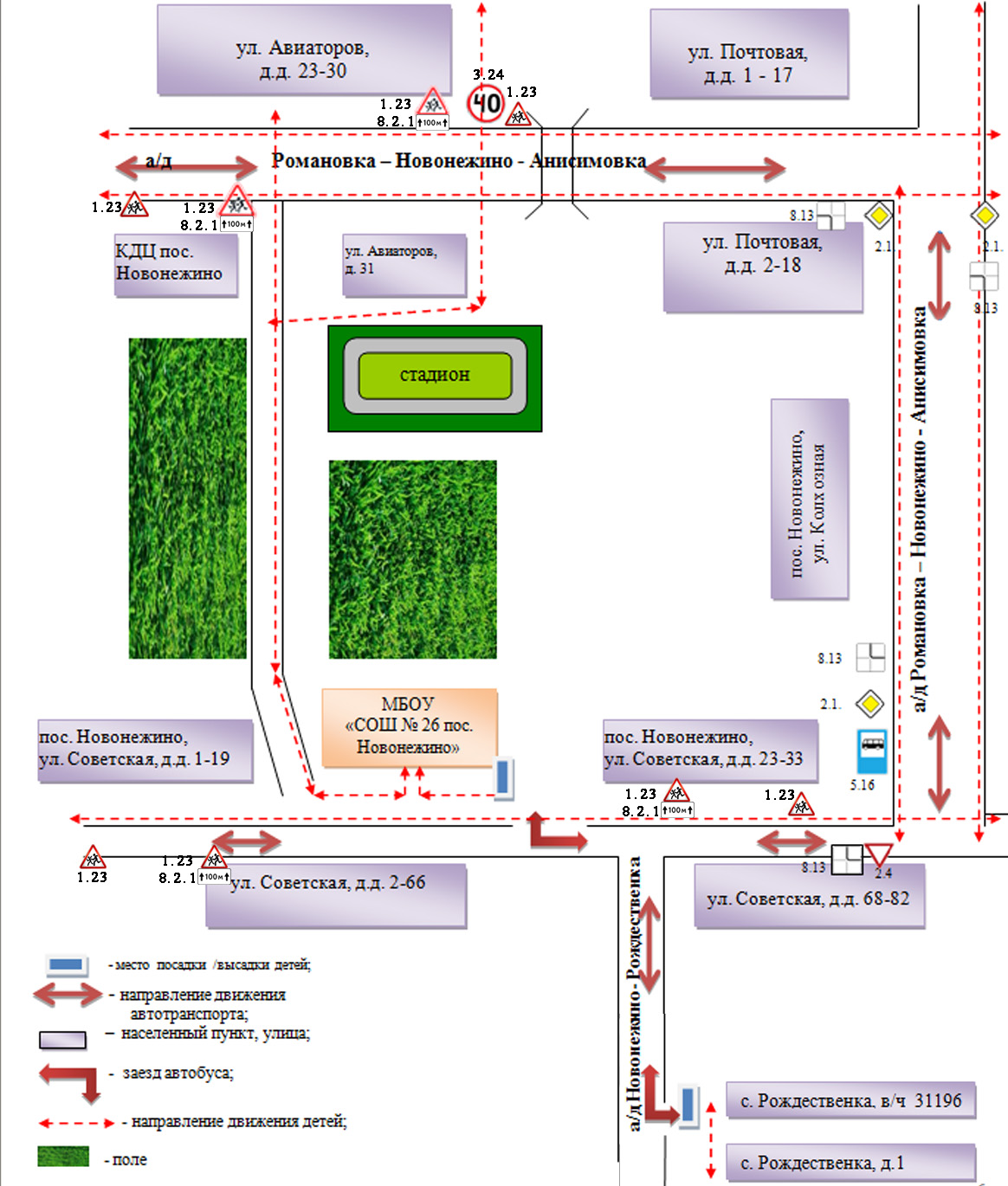 2) Схема организации дорожного движения в непосредственной близости от образовательного учреждения с размещением соответствующих технических средств, маршруты движения детей и расположение парковочных мест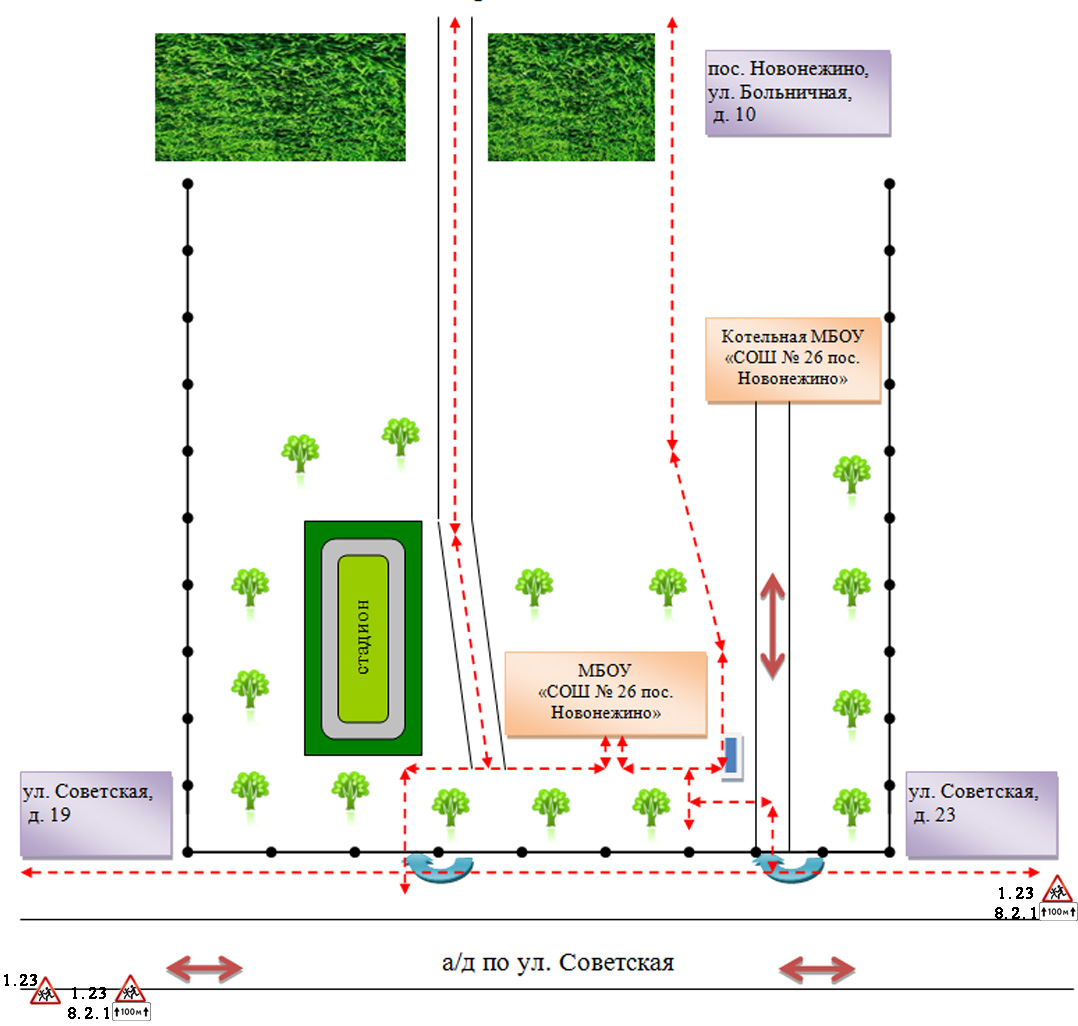 3) Пути движения транспортных средств к местам разгрузки/погрузки и рекомендуемые пути передвижения детей по территории образовательного учреждения  - движение детей  на территории ОУ  	  - движение транспортных средств по территории ОУ    -  въезд/выезд автотранспорта  - место разгрузки/погрузки II. Информация об обеспечении безопасности перевозок детей специальным транспортным средством (автобусом).Общие сведенияМарка ____ГАЗ 322121_______________________________________________Модель ____автобус_________________________________________________Государственный регистрационный знак ___В 714 РН 125 rus_______________Соответствие конструкции требованиям, предъявляемым к школьным автобусам _ соответствует _____________________________________________________1. Сведения о водителе автобуса2. Организационно-техническое обеспечение1) Лицо, ответственное, за обеспечение безопасности дорожного движения:   Лемишко Елена Викторовна   назначена  приказом  от 01.09.2012 г.  № 111,  прошла аттестацию  24.08.2012 г. (удостоверение №0282 от 24.08.2012 г).2) Организация проведения предрейсового медицинского осмотра водителя:осуществляет                  Порозова Анна Геннадьевна                                                                  (Ф.И.О. специалиста)на основании _штатного расписания школы, приказа о приеме на работу №30-Л от 02.09.2009 г.действительного до _________________.3) Организация проведения предрейсового технического осмотра транспортного средства:осуществляет    механик   Ладыгин Александр Александровия                                                                                        (Ф.И.О. специалиста)на основании  договора №239 от 01.10 2013 г., действующего в течение                          2013-2014учебного года                         и удостоверения №000538, выданного 25.04.2010 г.действительного до 25.04.2015 г4) Дата очередного технического осмотра       сентябрь .Место стоянки автобуса в нерабочее время  пос. Новонежино, ул. Таёжная, д.6       (приказ 128 от 28.08.2012 г.)меры, исключающие несанкционированное использование _____________________________________________________________________________________________________________________________________________3. Сведения о владельцеЮридический адрес владельца 692840, Приморский край, Шкотовский район, пос. Новонежино, ул. Советская, д.21Фактический адрес владельца  692840, Приморский край, Шкотовский район, пос. Новонежино, ул. Советская, д.21Телефон ответственного лица      8(42335)-33-5-504. Сведения о ведении журнала инструктажав наличии (заполнение проводит ответственный за БДД Лемишко Е.В.)4)  Маршрут движения автобуса ОУ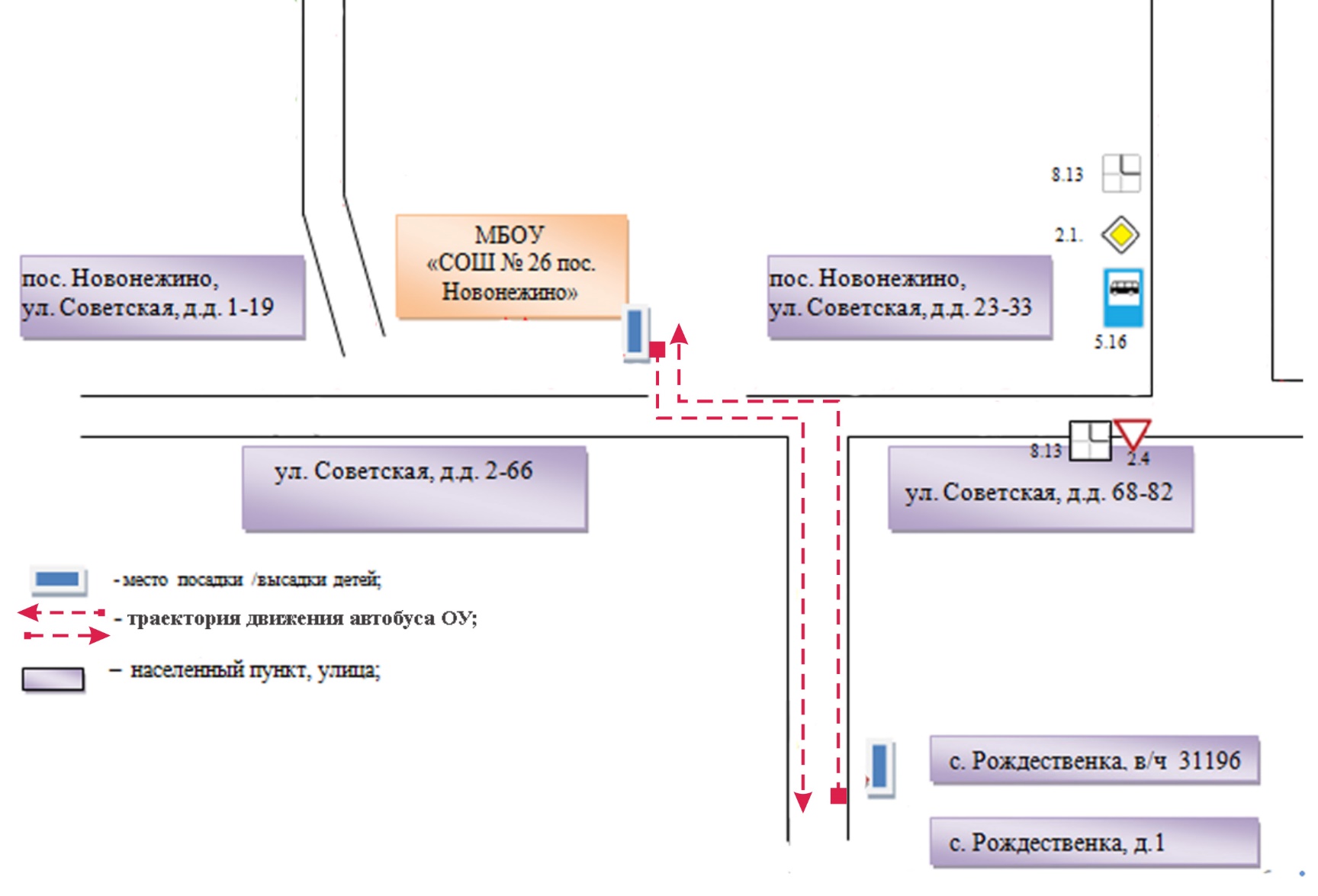 5) Безопасное расположение остановки автобуса у ОУ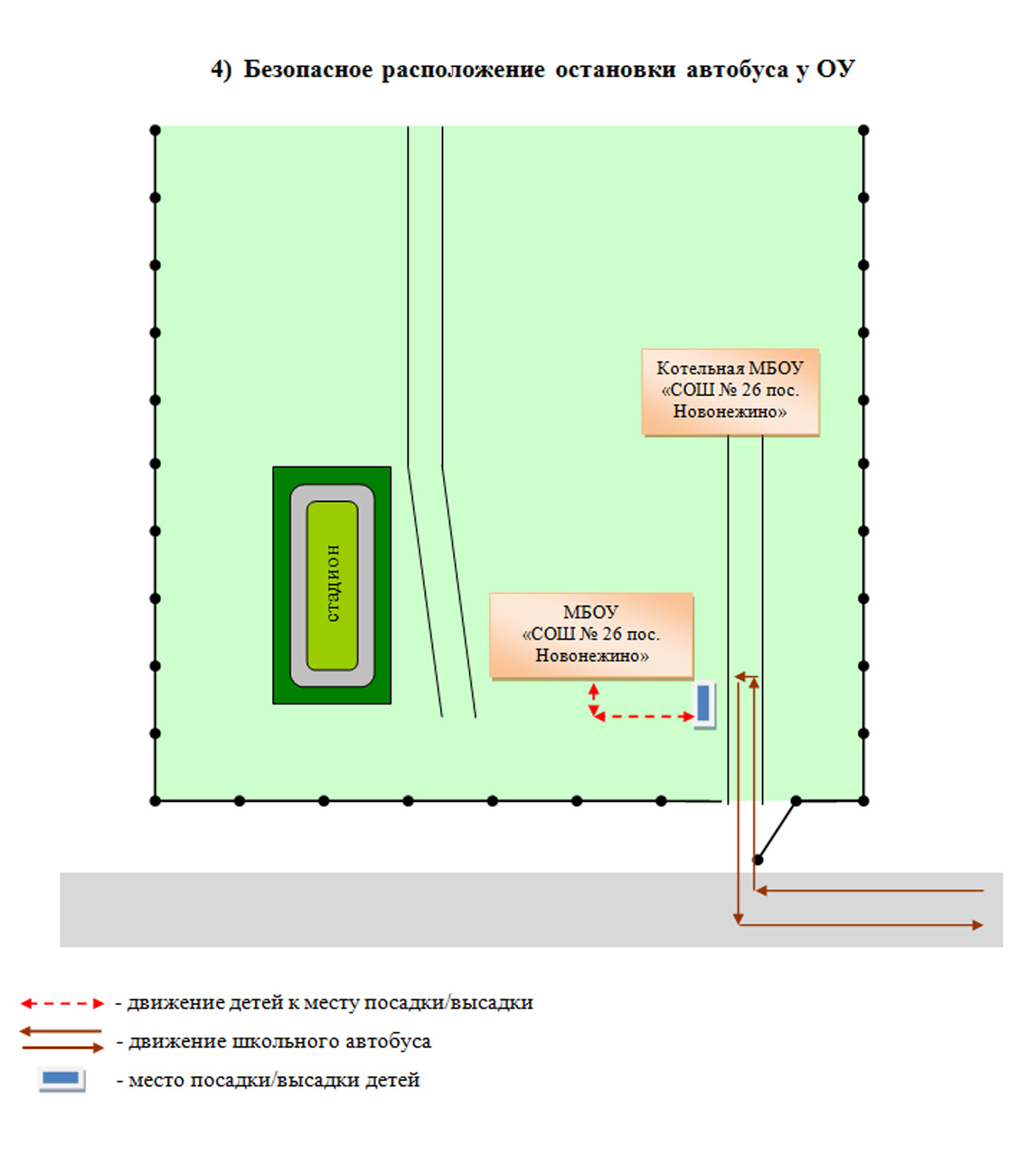 «СОГЛАСОВАНО»Администрацией Новонежинского сельского поселения Шкотовского муниципального района Приморского края«___» ______2013 г. ___________ Ф.О. Лопардин            дата                   подпись              ФИО«СОГЛАСОВАНО»Начальник ОГИБДД ОМВД России по Шкотовскому району майор полиции  «__» _____ 20___г.  ___________     Е. В. Хавкин             дата                  подпись             ФИО«УТВЕРЖДАЮ»Директор МБОУ «СОШ №26 пос. Новонежино» Шкотовского муниципального района Приморского края«___» _______ . ___________  Е.В. Лемишко              дата                      подпись             ФИО  - безопасный маршрут движения детей   - ограждение ОУ        - направление движения автотранспорта      - деревья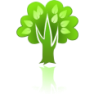 -  вход (въезд)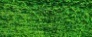        - поле       -  зданияФамилия, имя, отчествоПринят на работуСтаж в кате-гории D Дата пред- стоящего мед. осмотраПериод проведения стажировкиПовыше-ние ква- лификацииДопущен- ные нару- шения ПДДТушенцов Геннадий Германович16.01..11 лет 06 мес. 18 апреля .18 июля .нет